Matematyka VII ( 26-27.03)Moi mili  ! W razie problemów możecie do mnie dzwonić lub wysyłać maile. Telefonicznie jestem dostępna  w godzinach 10-14. Pozdrawiam.Iwon27@tlen.pl   tel. 501 230 310  Temat : Pierwiastki  (zapisz temat w zeszycie )  Przeanalizuj podane  poniżej przykłady (przepisz je do zeszytu) i przeanalizuj  przykłady podane w górnej ramce w Podręczniku na str. 247I wykonaj w zeszycie Podręcznik str. 249  zadanie 14,15  jak również wykonaj zadania na NUADU.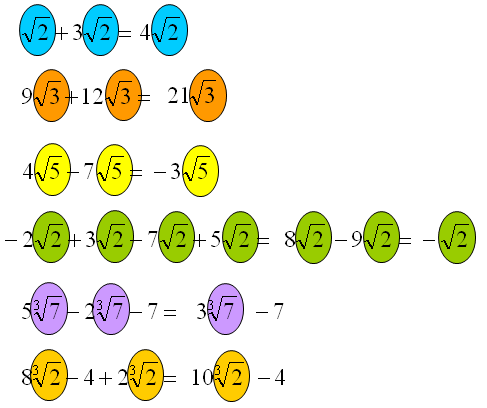 